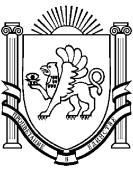 РЕСПУБЛИКА КРЫМБелогорский районКриничненский сельский совет60-я  сессия I-го созываР Е Ш Е Н И Е20 декабря 2017 года			с. Криничное				№ 302«Об утверждении порядка организации историко-культурного заповедника местного (муниципального) значения в муниципальном образовании Криничненское сельское поселение Белогорского района Республики Крым»В соответствии с Федеральным законом от 06.10.2003 № 131-ФЗ «Об общих принципах организации местного самоуправления в Российской Федерации», Федеральным законом от 25.06.2002 № 73-ФЗ «Об объектах культурного наследия (памятниках истории и культуры) народов Российской Федерации», Законом Республики Крым от 11.09.2014 № 68-ЗРК «Об объектах культурного наследия в Республике Крым», руководствуясь ст. 5 Устава муниципального образования Криничненское сельское поселение Белогорского района Республики Крым, совет решил:1. Утвердить Порядок организации историко-культурного заповедника местного (муниципального) значения Криничненское сельское поселение Белогорского района Республики Крым Белогорского района Республики Крым (приложение № 1).2. Настоящее  решение подлежит официальному обнародованию путем размещения на утвержденных информационных стендах расположенных на территории Криничненского сельского поселения, на сайте Криничненского сельского поселения (http:Криничненское-адм.рф) и вступает в силу с момента его официального обнародования.Председатель Криничненского сельскогосовета - глава администрацииКриничненского сельского поселения					Е.П. Щербенев